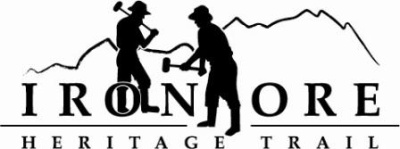 102 W. Washington Suite 232
Marquette, MI 49855
906-235-2923
ironoreheritage@gmail.comIRON ORE HERITAGE RECREATION AUTHORITYBOARD MEETING MINUTESTUESDAY, MAY 22, 2018,DRAFT MINUTES
ROLL CALL – Don Britton, Chocolay; Nick Leach, Marquette; Glenn Johnson, Marquette Township; Al Reynolds, Negaunee Township; Jim Thomas, Negaunee; Larry Bussone, Ishpeming; Lauren Luce, Marquette County
Excused Absences:  Dawn Hoffman and Jim Brennan
Guests:  Kathy Peters, Mqt Twp Alternate; Tony Harry, TEAM Riders; Rah Trost, DNR; Rob Katona, DNR
Staff:  Carol FulsherPUBLIC COMMENT ( Agenda Items – Limit to three minutes)  - No public comments
APPROVAL OF CONSENT AGENDA   - Britton motioned to approve consent agenda as presented in packet; Luce seconded motion.  Consent agenda included April meeting minutes; April Balance Sheet showing total assets of $509,726; total equity of $504,504 and total liabilities of $5222; April profit/loss showing income of $294; expenses of $9468 for net income of (9,173).  Net income to date $279,100. Q2 (April) budget v actual showing Quarter 2 income at 2.72% due to state grants not hitting yet; total expenses at 42%. Total today net income at 129%; April General Ledger showing checks written 2069-2097 and Ma bills to be paid totaling $10,378. Vote and motion carried. 
APPROVAL OF AGENDA – Bussone motioned to approve agenda as presented; Britton seconded motion. Vote and motion carried.
OLD BUSINESS
A.  Michigan Grant UpdatesRecreation Passport Trailhead Amenities Bid Options   - All portions of project have been awarded and project should start in early June.  Drawings included in board packet. Trust Fund TF-0157 Weather Shelters – The budget has not been signed yet.  Expected in late May and then grant agreements will be sent out.  Bid documents being worked on but not finalized yet.Regional Prosperity 2017  - Project is in process.  Will be done by end of June. Projects
1. Lighting – Fulsher noted that she received feedback on the Western Marquette County Health Foundation.  They elected not to fund our project of lighting.  Asked for $20,000.  Felt lighting wasn’t an integral part of the trail.  More likely to fund the trail. Have not heard back from UPPCO yet.  Also have the $300,000 Trust Fund grant submitted. Will not hear until late in year. 2.  Carp River Kilns – Both Reynolds and Frazier Foundations elected not to provide any funding for this project.  Have not heard back yet from grant person at Range Bank to get feedback on project. a.	Marquette License to Use Agreement- Fulsher noted that our attorney reviewed the license to use agreement and felt it did not provide us enough protection.  We could put up the kiln and have to tear it down within 30 days.  Leach motioned to deny license; Johnson seconded motion. Vote and motion carried.  Fulsher will work with City on easement/lease agreement that is longer term and has protections in it. b.	Michigan Council for Arts & Cultural Affairs Approval – Britton motioned to submit a $30K request for the MCACA grant for the kiln project and sign the Assurances paperwork; Reynolds seconded motion. Vote and motion carried.  3. 	ORV updates – Moose Country to drag the trail. New gate put up on east side of County Road 478 and need to get lock with longer shank to work on gate. Laitala was hired to do some fill and shaping work on three portions of Greenwood Grade. Will start as soon as they can. Fulsher noted that she and Trost from DNR did a drive thru on trail and noticed Republic aggregate is not holding up as well as Tilden aggregate due to truck traffic. Also beaver activity in new places.  Britton will work on small Negaunee reroute near the Jackson Mine site later in summer.  Lastly, working on DEQ permit for the reroute near the wetlands in Negaunee.  Received letter from landowner allowing us to move forward. 3.	Father Marquette art entrance updates/drawings – Drawings of the artist work for the Father Marquette entrance off of the Heritage Trail included in packet.  Board will be invited to the Park re-opening on July 15. V.  NEW BUSINESS2018 Budget Amendment – Johnson motioned to approve amended budget dated May 2018. Bussone seconded.  Budget amendment needed to provide dollars to the trailhead amenity project that came in over budget, change ORV grant and work to $22,000 vs $32,000.  Provide more State funding due to Trailhead amenity grant hitting in 2018 rather than 2017, provide more funding in taxes noting income from last three years. New fund balance at year end targeted at $23,595 vs original of $30,081. Vote and motion carried. Maintenance Items – Fulsher noted that aggregate on trail between 492/35 Negaunee Twp intersection heading west to Negaunee pavement is wearing off and trail surface mostly sand/dirt.  Also had snowmobile posts popping up with frost this year.  Britton looked at as well.  Want to get quote from Associated on their aggregate and see if we can repair this year.  Will bring dollar amount back to board next month.  Also noticed more damage done by groomer this year.  Split rail fence near Smith Property busted as well as the r/r crossing gate.  We will be installed two mile markers.  Sweeping to be done before Iron Range Roll on June 2. Fulsher also looking for suggestions for a new maintenance person.  NCLL trail walk May 30 – A walk is scheduled on the trail on May 30 with members of the Northern Center for Lifelong Learning.  Starting at Negaunee Jackson Miners Park and heading towards Negaunee Mine site.  Will update group on IOHT future plans plus talk about history of the area.Trail Counters – Trail counts through May 1 included in packet.  Snowmobile traffic highest in February.  Chocolay still ahead in total numbers.       VII	     ADMINISTRATOR REPORT  - Fulsher noted that she biked the trail with a writer from the Sunday Times of London.  A new event is taking place on Negaunee portion of trail on Memorial Day; came up suddenly. Changed our internet in office to NMU.  Charter bill went up without notice and at $90/month.  NMU will be $25/month. Sent out a press release on 2018 projects which was picked up by Mining Journal. 
BOARD  COMMENT   - Britton noted that the Trust Fund Bills are going through process. Senate approved. Should help with trail maintenance in future.  
Also noted that funding is set for the US 41 tunnel and Associated finished trail north of US 41.  
Peters noted that BLP is replacing poles by her house.  Fulsher noted that the BLP notified that we would not want these ones. 
Section 16 pit.  Culverts….
PUBLIC COMMENT Tony Harry, President of Team Riders noted that he applied for KBIC and got a trailer and has tools.  Brush Hog with saw blades.  Offered to help us.  Also asked if we could put up a sign on map boards that TEAM Riders maintains this section of trail for IOHT.
Rob Katona asked us to look at new ORV map to place on our map boards.. on map boards  
DNR took down graffitied sign by Lions Field and will put up a new one with less verbiage. 
ADJOURNMENT = Bussone motioned to adjourn meeting at 5:35 pm;  Leach seconded. Vote and motion carried. 